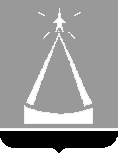 ГЛАВА  ГОРОДСКОГО  ОКРУГА  ЛЫТКАРИНО  МОСКОВСКОЙ  ОБЛАСТИПОСТАНОВЛЕНИЕ30.12.2022  №  846-пг.о. ЛыткариноО досрочном прекращении реализации муниципальной программы«Образование» на 2020-2024 годы В соответствии со ст. 179 Бюджетного кодекса Российской Федерации, Положением о муниципальных программах городского округа Лыткарино, утвержденным  постановлением  главы  городского округа  Лыткарино  от 02.11.2020 № 548-п,  с учётом постановления главы городского округа Лыткарино от 15.11.2022 № 714-п «Об утверждении муниципальной программы «Образование» на 2023-2027 годы», постановляю:1. Досрочно прекратить реализацию муниципальной программы «Образование» на 2020-2024 годы, утвержденную постановлением главы городского округа Лыткарино от 31.10.2019 № 832-п «Об утверждении муниципальной программы «Образование» на 2020-2024 годы». 2. Признать утратившими силу:  2.1. постановление главы городского округа Лыткарино Московской области от 31.10.2019 № 832-п «Об утверждении муниципальной программы «Образование»  на 2020-2024 годы»; 2.2. постановление главы городского округа Лыткарино Московской области от 21.01.2020 № 21-п «О внесении изменений в муниципальную программу «Образование» на 2020-2024 годы»; 2.3. постановление главы городского округа Лыткарино Московской области от 10.03.2020 № 134-п «О внесении изменений в муниципальную программу «Образование» на 2020-2024 годы»; 2.4. постановление главы городского округа Лыткарино Московской области от 16.04.2020 № 208-п «О внесении изменений в муниципальную программу «Образование» на 2020-2024 годы»; 2.5. постановление главы городского округа Лыткарино Московской области от 22.06.2020 № 300-п «О внесении изменений в муниципальную программу «Образование» на 2020-2024 годы»; 2.6. постановление главы городского округа Лыткарино Московской области от 03.08.2020 № 369-п «О внесении изменений в муниципальную программу «Образование» на 2020-2024 годы»; 2.7. постановление главы городского округа Лыткарино Московской области от 02.10.2020 № 485-п «О внесении изменений в муниципальную программу «Образование» на 2020-2024 годы»; 2.8. постановление главы городского округа Лыткарино Московской области от 02.11.2020 № 551-п «О внесении изменений в муниципальную программу «Образование» на 2020-2024 годы»; 2.9. постановление главы городского округа Лыткарино Московской области от 03.12.2020 № 614-п «О внесении изменений в муниципальную программу «Образование» на 2020-2024 годы»; 2.10. постановление главы городского округа Лыткарино Московской области от 30.12.2020 № 677-п «О внесении изменений в муниципальную программу «Образование» на 2020-2024 годы»; 2.11. постановление главы городского округа Лыткарино Московской области от 09.02.2021 № 64-п «О внесении изменений в муниципальную программу «Образование» на 2020-2024 годы»; 2.12. постановление главы городского округа Лыткарино Московской области от 19.04.2021 № 195-п «О внесении изменений в муниципальную программу «Образование» на 2020-2024 годы»; 2.13. постановление главы городского округа Лыткарино Московской области от 02.06.2021 № 295-п «О внесении изменений в муниципальную программу «Образование» на 2020-2024 годы»; 2.14. постановление главы городского округа Лыткарино Московской области от 06.07.2021 № 373-п «О внесении изменений в муниципальную программу «Образование» на 2020-2024 годы»; 2.15. постановление главы городского округа Лыткарино Московской области от 26.08.2021 № 433-п «О внесении изменений в муниципальную программу «Образование» на 2020-2024 годы»; 2.16. постановление главы городского округа Лыткарино Московской области от 23.09.2021 № 486-п «О внесении изменений в муниципальную программу «Образование» на 2020-2024 годы»; 2.17. постановление главы городского округа Лыткарино Московской области от 20.10.2021 № 515-п «О внесении изменений в муниципальную программу «Образование» на 2020-2024 годы»; 2.18. постановление главы городского округа Лыткарино Московской области от 08.12.2021 № 606-п «О внесении изменений в муниципальную программу «Образование» на 2020-2024 годы»; 2.19. постановление главы городского округа Лыткарино Московской области от 15.12.2021 № 625-п «О внесении изменений в муниципальную программу «Образование» на 2020-2024 годы»; 2.20. постановление главы городского округа Лыткарино Московской области от 10.01.2022 № 03-п «О внесении изменений в муниципальную программу «Образование» на 2020-2024 годы»; 2.21. постановление главы городского округа Лыткарино Московской области от 03.02.2022 № 41-п «О внесении изменений в муниципальную программу «Образование» на 2020-2024 годы»; 2.22. постановление главы городского округа Лыткарино Московской области от 11.04.2022 № 204-п «О внесении изменений в муниципальную программу «Образование» на 2020-2024 годы»; 2.23. постановление главы городского округа Лыткарино Московской области от 21.06.2022 № 376-п «О внесении изменений в муниципальную программу «Образование» на 2020-2024 годы»; 2.24. постановление главы городского округа Лыткарино Московской области от 26.08.2022 № 507-п «О внесении изменений в муниципальную программу «Образование» на 2020-2024 годы»; 2.25. постановление главы городского округа Лыткарино Московской области от 15.09.2022 № 563-п «О внесении изменений в муниципальную программу «Образование» на 2020-2024 годы»; 2.26. постановление главы городского округа Лыткарино Московской области от 15.12.2022 № 776-п «О внесении изменений в муниципальную программу «Образование» на 2020-2024 годы»;2.27. 	постановление главы городского округа Лыткарино Московской области от 30.12.2022 № 831-п «О внесении изменений в муниципальную программу «Образование» на 2020-2024 годы»;3. Настоящее постановление вступает в силу с 01.01.2023 года.4. Управлению образования г. Лыткарино (Смирнова Е.В.) обеспечить опубликование настоящего постановления в установленном порядке и размещение на официальном сайте городского округа Лыткарино Московской области в сети «Интернет».                                                                                                                                                                             5. Контроль за исполнением настоящего постановления возложить на заместителя  главы Администрации городского округа Лыткарино             Е.В.Забойкина.К.А. Кравцов